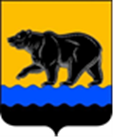 СЧЁТНАЯ ПАЛАТА ГОРОДА НЕФТЕЮГАНСКА16 мкрн., д. 23, помещение № 97, г. Нефтеюганск, Ханты-Мансийский автономный округ - Югра(Тюменская область), 628310, телефон: 20-30-54, факс: 20-30-63 е-mail: sp-ugansk@mail.ru______________________________________________________________________________________ЗАКЛЮЧЕНИЕ на проект постановления администрации города Нефтеюганска«О внесении изменений в постановление администрации города Нефтеюганска от 30.04.2020 № 67-нп «Об утверждении порядка предоставления субсидии из бюджета города Нефтеюганска на возмещение затрат по организации уличного, дворового освещения и иллюминации в городе Нефтеюганске (с учётом затрат на оплату электрической энергии, потребляемой объектами уличного, дворового освещения 
и иллюминации города Нефтеюганска)»Счётная палата в соответствии с пунктом 7 части 2 статьи 9 Федерального закона от 07.02.2011 № 6-ФЗ «Об общих принципах организации и деятельности контрольно-счётных органов субъектов Российской Федерации и муниципальных образований» проводит экспертизу проектов муниципальных правовых актов в части, касающейся расходных обязательств муниципального образования, экспертизу проектов муниципальных правовых актов, приводящих к изменению доходов местного бюджета.В целях проведения экспертизы представлен проект постановления администрации города Нефтеюганска «О внесении изменений в постановление администрации города Нефтеюганска от 30.04.2020 № 67-нп «Об утверждении порядка предоставления субсидии из бюджета города Нефтеюганска на возмещение затрат по организации уличного, дворового освещения и иллюминации в городе Нефтеюганске (с учётом затрат на оплату электрической энергии, потребляемой объектами уличного, дворового освещения и иллюминации города Нефтеюганска)» (далее – Порядок).По результатам проведения экспертизы Порядка установлено следующее.Пунктом 3.2 раздела 3 Порядка предусмотрено, что в случае если получатель субсидии для организации уличного, дворового освещения и иллюминации в городе Нефтеюганске, а также по оплате электрической энергии, потребляемой объектами уличного и дворового освещения, иллюминации города Нефтеюганска привлекает сторонние организации на оказание услуг по текущему обслуживанию и текущему ремонту субсидия направляется на возмещение затрат косвенных расходов.При этом Порядком не определены виды, объём затрат, включаемые в косвенные расходы, соответственно в Порядке отсутствует прозрачность в расчёте указанных выше расходов, что создаст неопределённость и неограниченные возможности при установлении объёма бюджетных ассигнований, подлежащих возмещению получателю субсидии.В тоже время принимая во внимание, что получатель субсидии будет оказывать услугу посредствам заключения со сторонними организациями соответствующих договоров, рекомендуем рассмотреть вопрос об обоснованности включения в Порядок затрат на возмещение косвенных расход.Кроме того, в абзаце 8 пункта 3.2 раздела 3 Порядка рекомендуем слова «а также по оплате электрической энергии, потребляемой объектами уличного и дворового освещения, иллюминации города Нефтеюганска» исключить, так как сторонние организации планируется привлекать для оказания услуг по текущему обслуживанию и текущему ремонту.Информацию о решениях, принятых по результатам рассмотрения заключения, просим представить в наш адрес в срок до 02.08.2023 года.Председатель                                                                                  	С.А. ГичкинаИсполнитель:Начальник инспекторского отдела № 3Филатова Юлия Евгеньевна 8 (3463) 203303 Исх. от 20.07.2023 № СП-431-3 